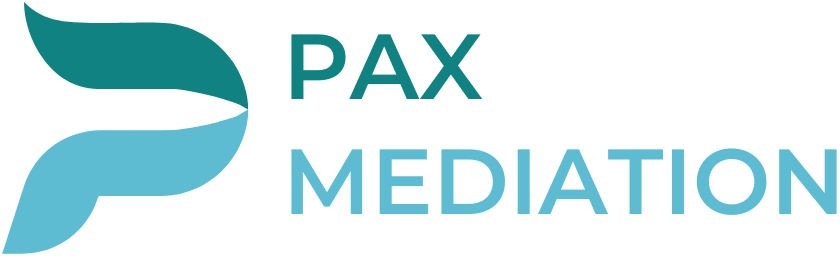 Telephone: 0800 058 4303 ｜Website: www.paxmediation.co.uk ｜ Email: admin@paxmediation.co.uk Client AClient AClient AClient BClient BClient BClient BName:Name:Name:Name:Name:Name:Name:Address:Address:Address:Address:Address:Address:Address:Postcode:Postcode:Postcode:Postcode:Postcode:Postcode:Postcode:Telephone No:Telephone No:Telephone No:Telephone No:Telephone No:Telephone No:Telephone No:Email:Email:Email:Email:Email:Email:Email:DOB:Relationship to children:Relationship to children:DOB:DOB:Relationship to children:Relationship to children:Solicitor:Firm / address:Solicitor:Firm / address:Solicitor:Firm / address:Solicitor:Firm / address:Solicitor:Firm / address:Solicitor:Firm / address:Solicitor:Firm / address:Telephone:Telephone:Telephone:Telephone:Telephone:Telephone:Telephone:Email:Email:Email:Email:Email:Email:Email:If you have a solicitor, does your solicitor know about referral?If you have a solicitor, does your solicitor know about referral?If you have a solicitor, does your solicitor know about referral?If you have a solicitor, does your solicitor know about referral?If you have a solicitor, does your solicitor know about referral?If you have a solicitor, does your solicitor know about referral?If you have a solicitor, does your solicitor know about referral?Child(ren)’s detailsChild(ren)’s detailsChild(ren)’s detailsChild(ren)’s detailsChild(ren)’s detailsChild(ren)’s detailsChild(ren)’s detailsFirst nameFirst nameSurnameGenderDOBDOBLiving withIssue(s) for MediationIssue(s) for MediationIssue(s) for MediationIssue(s) for MediationIssue(s) for MediationIssue(s) for MediationIssue(s) for MediationChild ArrangementsChild ArrangementsChild ArrangementsChild ArrangementsChild ArrangementsChild ArrangementsChild ArrangementsProperty and FinanceProperty and FinanceProperty and FinanceProperty and FinanceProperty and FinanceProperty and FinanceProperty and FinanceChild Arrangements and Property and FinanceChild Arrangements and Property and FinanceChild Arrangements and Property and FinanceChild Arrangements and Property and FinanceChild Arrangements and Property and FinanceChild Arrangements and Property and FinanceChild Arrangements and Property and FinanceStandard QuestionsStandard QuestionsWe do not usually store the contact details for the other party until you have attended your MIAM, when the mediator will take these, if needed.We will store this information if:Both parties have legal representation, i.e. a solicitor; or,There are ongoing court proceedings; or,The other party has agreed to the referral.We do not usually store the contact details for the other party until you have attended your MIAM, when the mediator will take these, if needed.We will store this information if:Both parties have legal representation, i.e. a solicitor; or,There are ongoing court proceedings; or,The other party has agreed to the referral.Please tick if any of these apply. Please tick if any of these apply. Are there any professionals involved? (e.g. Social Services or the Police)?Are there any professionals involved? (e.g. Social Services or the Police)?Are there any past or current Court orders / injunctions between yourself and the other party?Are there any past or current Court orders / injunctions between yourself and the other party?Do you have any special requirements (e.g. wheelchair access, interpreter)?Do you have any special requirements (e.g. wheelchair access, interpreter)?Is there any other information or details of which you think we should be aware?Is there any other information or details of which you think we should be aware?Where did you hear about us?Where did you hear about us?Data Protection, information storage and useData Protection, information storage and useDo you consent to Pax Mediation collecting and using certain personal information in order to carry out our work of inviting you to and conducting mediations?Do you consent to Pax Mediation collecting and using certain personal information in order to carry out our work of inviting you to and conducting mediations?Consent to Store and Use Personal InformationMediation Information and Assessment Meeting (MIAM) PreferenceThe MIAM appointment can be held individually or together with the other party.Where this is arranged for a you on your own, we will contact the other party after your appointment. The other party can also contact us in the meantime.Does the other party know about the referral? Do you feel able to ask the other party to get in touch with us?Where the you answer yes to both of the above you can request that the MIAM is held jointly.Do you want to request a joint MIAM?